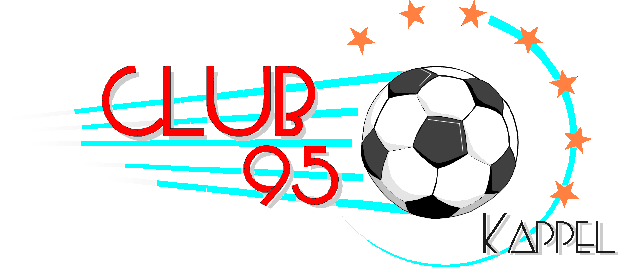 Jahresprogramm 2024Freitag, 21.Juni				Saisonschlussfeier Junioren 							Mitglieder-Apéro Club 95							MZH KappelFreitag, 15. November		Fondueplausch								Clubhaus FC KappelDonnerstag, 27. März 25		28. Generalversammlung								Ort noch nicht bekanntZu gegebener Zeit folgt für jeden Anlass eine separate Einladung.Kappel, im März 2024Vorstand Club 95 